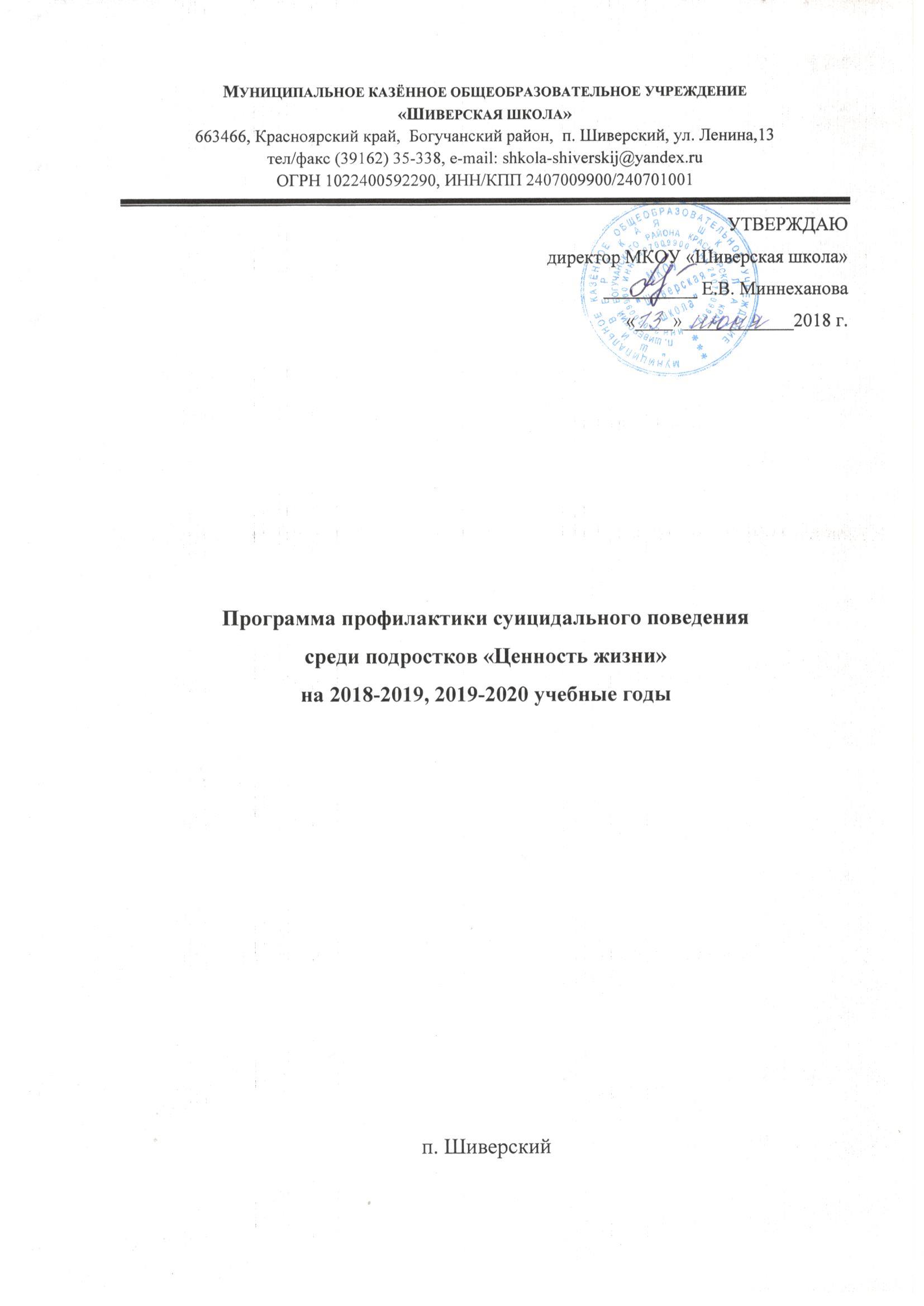 Данная программа рекомендована педагогам школы для проведения мероприятий по предупреждению суицидальных попыток среди подростков.2. Пояснительная запискаСуицид – это глобальная и трагическая проблема для мирового сообщества. По всей Земле после решения покончить с собой умирает больше людей, чем в результате войн и насильственных убийств, вместе взятых. Проблема суицида привлекает внимание психологов, социологов, психиатров многих стран мира. По данным Всемирной организации здравоохранения (ВОЗ), общее количество смертей от суицида сейчас приближается к миллиону в год. Тенденции таковы, что к 2020 году число самоубийств, по всей видимости, возрастет в полтора раза.Самый распространенный случай самоубийства – повешение. Ранее считавшийся наиболее опасный для суицида возраст – около 30 лет – стал уменьшаться до 24-х и даже 15-ти лет, суицидологи были вынуждены констатировать страшный показатель «помолодевшего суицида»: самоубийство становится третьей по счету ведущей причиной смерти среди 15-24 летних людей. В связи с этим повсеместно проводятся меры профилактики, в целях предупреждения суицидальных наклонностей. Данная программа предназначена для организации профилактической работы по предупреждению суицидальных попыток среди подростков МКОУ «Шиверская школа». Цель программы: организация профилактической работы по предупреждению суицидальных действий среди подростков, сохранение и укрепление психического здоровья обучающихся.Задачи программы: выявление детей «группы риска»; координация деятельности служб психолого-педагогического сопровождения в ОУ по профилактике суицидального поведения; межведомственное взаимодействие со специалистами КГБУ СО Центр семьи «БОГУЧАНСКИЙ»; пропаганда здорового образа жизни. Прогнозируемый результат: в случае успешной реализации программы будет: создана эффективная система выявления детей «группы риска» и реабилитации подростков и их семей, находящихся в социально опасном положении; налажена координация и межведомственное взаимодействие со специалистами КГБУ СО Центр семьи «БОГУЧАНСКИЙ» службы педагогического сопровождения в ОУ, занимающихся профилактикой суицидального поведения несовершеннолетних; расширены возможности пропаганды здорового образа жизни, направленные на сохранение и укрепление психического здоровья среди обучающихся в образовательном учреждении. Реализация программы проводится в трех направлениях: работа с подростками, работа с семьями, работа с педагогическими кадрами. 3. Содержание программыИсходя из цели и задач программы работа проводится по трем блокам: Выявление и реабилитация детей «группы риска» и семей, находящихся в социально опасном положении: контроль за детьми, находящихся в СОП и склонных к суицидальному поведению; проведение профилактических мероприятий, направленных на снижение суицидального риска. Координация и межведомственное взаимодействие со специалистами КГБУ СО Центр семьи «БОГУЧАНСКИЙ»: осуществление координации действий педагогического сопровождения в ОУ  по профилактике суицидального поведения подростков; осуществление межведомственного взаимодействия со специалистами КГБУ СО Центр семьи «БОГУЧАНСКИЙ» службы педагогического сопровождения в ОУ, занимающихся профилактикой суицидального поведения несовершеннолетних. Пропаганда здорового образа жизни, сохранение и укрепление психического здоровья среди обучающихся в образовательном учреждении: организация досуга несовершеннолетних для формирования широкого круга интересов, увлечений, занятий, направленных на укрепление и сохранение психического и физического здоровья; организация и проведение школьных мероприятий, акций по пропаганде ЗОЖ, вовлечение детей «группы риска» в массовые мероприятия.	4. Словарь терминовСуицид – самодеструктивное поведение человека, направленное на намеренное лишение себя жизни. Суицидальная попытка – это целенаправленное действия по лишению себя жизни, не закончившиеся смертью. Суицидальные замыслы – активная форма проявления суицидальности, т.е. тенденция к самоубийству, глубина которой нарастает параллельно степени разработки плана её реализации. Суицидальный риск – склонность человека к совершению действий, направленных на собственное уничтожение. Суицидент - человек, совершивший самоубийство или покушение на самоубийство. Социальная среда – человеческое, духовное, предметное окружение ребенка, которое оказывает влияние на его личностное развитие, выступая реальным пространством его формирования и самореализации. Толерантность – способность человека принимать других людей такими, каковы они есть, сосуществовать и взаимодействовать с ними. 5. Система программных мероприятий 1. Психологическое консультирование (групповое, для учащихся, родителей, педагогов)2. Психолого-педагогическое просвещение (развитие психолого- педагогической компетентности учащихся)3. Коррекционно – развивающая работа (групповая работа, проведение занятий с элементами тренинга)Работа с обучающимися ОУ:Беседы и классные часы различной тематики (по необходимости).Работа с педагогами: «Влияние тревожности на статусное положение подростка в классе»; «Как помочь детям справиться с горем»; «Алгоритм и стратегия работы с суицидом»; «Психологическая помощь в кризисных ситуациях». Составление и издание памяток по предупреждению суицидальных попыток среди подростков. Работа с родителями 
Выступления на родительских собраниях в ОУ по темам: «Как помочь ребенку в трудной жизненной ситуации»;  «Негативные стили воспитания в семье»; «Дети без вредных привычек»; «Конструктивные детско-родительские отношения». Выпуск буклетов «Родители просят совета», «Быть или не быть?» ЭТАПЫ РАБОТЫ:I этап – ОРГАНИЗАЦИОННО – АНАЛИТИЧЕСКИЙII этап – ПРАКТИЧЕСКИЙIII этап: АНАЛИТИКО - ОБОБЩАЮЩИЙКритерии оценки эффективности реализации проектаВыявление и поддержка детей в трудных жизненных ситуациях;Оказание опосредованной помощи детям через взрослых;Умение использовать педагогами, родителями теоретические знания об особенностях суицидального поведения и способах «самопомощи» при возникновении критических ситуаций;Развитие у воспитанников способности к саморегуляции, самоконтролю;Изменения личностных установок в отношении суицида;Повышение уровня психологической защищённости;Формирование положительных установок во взаимоотношениях подростка и взрослого.6.Список литературыА.Г.Абрумова Профилактика суицидального поведения. Методические рекомендации. М., 1980. Алиев И.А. Актуальные проблемы суицидологии. - Баку –1987г.,289c. Арефьева Т. Социологический этюд. М., 1998. 205с.Манелис Н. Психологический климат в классе // Школьный психолог, 2001, №10, 12, 16, 19. Дюркгейм Э. Самоубийство. Социологический этюд // М.: Мысль, 1994г.,480с. Красненкова И.П. Качество веры как решающий аргумент в решении проблемы преодоления сознательного суицида. // "Идея смерти в российском менталитете". – СПб: Изд-во "Русский гуманитарный христианский институт", 1999г.Сладков Л.С. Плюс минус жизнь. М.: Молодая гвардия, 1990г.,269с. Трегубов Л, Вагин Ю. Эстетика самоубийства. - Пермь, 1993г., 319с. Осипова О.С. Девиантное поведение: благо или зло?// Социс.-1998.-№ 9. Смедович С.Г. «Самоубийство в зеркале статистики»//Сицис.,1990, №4.Ланцова Л.А., Шурупова М.Ф. Социологическая теория девиантного поведения// Социально-политический журнал. – 1993.-№4. Иванов В.Н. Девиантное поведение: причины и масштабы//Социально-политический журнал.-1995.№2. Горин К. Самоубийство…Убийство? // Газета "Аргументы и факты" - 1996- № 17. Гуревич П.С. О жизни и смерти// Жизнь земная и последующая. Сборник. М.,Политиздат,1991.Паспортпрограммы профилактикисуицидального поведения среди подростков№п/пМероприятияСрокиОтветственные1Выявление, несовершеннолетних находящихся в социально опасном положении.в течение 2018-2019 уч. года2019-2020 уч. годаЗам. директора по ВР, классные руководители 2Проведение индивидуальных бесед с законными представителями, педагогами по безопасному поведению воспитанников.в течение 2018-2019 уч. года2019-2020 уч. годаЗам. директора по ВР, классные руководители3Изучение личных дел и медицинских карт обучающихся, воспитанников.сентябрьМедицинская сестра, классные руководители4Разработка памяток для педагогов и законных представителей по распознанию подростков склонных к суицидальным действиям и мерам предотвращения.
в течение 2018-2019 уч. года2019-2020 уч. года
Зам. директора по ВР5Наблюдение за состоянием психического и физического здоровья обучающихся, воспитанников.в течение 2018-2019 уч. года2019-2020 уч. годаКлассные руководители6Выявление детей группы «риска» и социально – дезадаптированных подростков.в течение 2018-2019 уч. года2019-2020 уч. годаКлассные руководители7Оформление информации на стенде для подростков о психологической поддержке, защите прав и медицинской помощи, оказываемой в учреждении1 раз в годЗам. директора по ВР8Подбор необходимой методической литературы, информирование педколлектива по данной проблеме.
по запросуЗам. директора по ВР, библиотекарь9Психологическое консультирование, оказание психологической помощи, воспитанникам, педагогам, законным представителям в решении возникших проблем.по запросу
КГБУ СО Центр семьи «БОГУЧАНСКИЙ»10Работа с семьями несовершеннолетних, склонных к суицидальному поведению.по запросуКГБУ СО Центр семьи «БОГУЧАНСКИЙ»11Родительские собрания, беседы (на выбор):«Атмосфера жизни в семье «Воспитание без насилия»«Причины подросткового суицида»«Мои ошибки»«Меня никто не понимает»«О любви – взрослые и дети»«Доброе начало»«Понять. Простить. Принять»«Про «Это»… (подростковая сексуальность)«В чем смысл жизни?"«Быть уверенным – это здорово!»«Письмо матери»в течение 2018-2019 уч. года2019-2020 уч. годаЗам. директора по ВР, классные руководители12Групповые лекции для обучающихся:«Потрясение от сотрясения»;Семинар «Не искушать, не соблазнять, не провоцировать»
1 раз в год
Зам. директора по ВР13Психологическое просвещение законных представителей, педагогического коллектива, по вопросам:«Стили семейного воспитания»;«Родительский авторитет»«Поощрение и наказание детей в семье»«Особенности общения с ребёнком в семье»;«Как сохранить здоровье ребёнка»«Мои положительные и отрицательные привычки»«Как уберечь подростка от насилия»«Как помочь подростку приобрести уверенность в себе»«Права и обязанности родителей, права и обязанности подростка»в течение 2018-2019 уч. года2019-2020 уч. годаЗам. директора по ВР, классные руководители14Индивидуальная и групповая коррекционно-профилактическая работа с обучающимися, воспитанниками, находящимися в социально опасном положении, имеющими проблемы в поведении, обучении, развитии и социальной адаптации.

в течение 2018-2019 уч. года2019-2020 уч. годаЗам. директора по ВР, классные руководители15Психолого – педагогическое просвещение педагогов по вопросам (по запросу):«Трудности адаптации пятиклассников»«Как сформировать положительные привычки у подростков»;О «саморазрушающем» поведении и инстикте самосохранения«Трудный ребёнок»«Изменение в привычках и образе жизни подростка»«Первые проблемы подросткового возраста»«Личностные изменения в ребёнке»«Агрессия, её причины и последствия»по запросуДиректор, зам. директора по ВР16Оформление выставок, стендов, пропагандирующих ценность человеческой жизни1 раза в годБиблиотекарь17Индивидуальные беседы с учащимися, попавшими в трудную жизненную ситуацию.регулярноЗам. директора по ВР, классные руководители18Международный День семьимай каждого годаЗам. директора по ВР